Pályázati Űrlap – Vegyes-párosok számára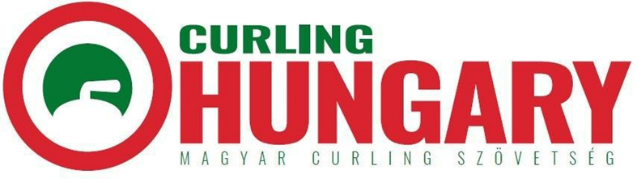 Kelt: Budapest, 2024. …………….…….….……………………….aláírásPályázó vegyes-páros neve (ha a párossal utazik edző, akkor edző megnevezésével)Páros tagjainak egyesületeCsapatvezető email címeCsapatvezető telefonszámaMCSZ 2020-2024 között elért VPOB eredmények felsorolásaNyilatkozat arról, hogy vállalja-e a 2024/2025-ös, illetve a 2025/2026-os szezonban a VPOB versenyrendszerében való részvételt.Igen/NemMegjelölt WCT versenyek (Szövetségi és önfinanszírozásból – minimum 3 felsorolása)Támogatás felhasználásának részletes leírása / Páros jövőbeli tervei, céljai